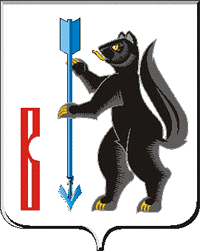 АДМИНИСТРАЦИЯГОРОДСКОГО ОКРУГА ВЕРХОТУРСКИЙП О С Т А Н О В Л Е Н И Еот 16.04.2014г. № 308г. Верхотурье  О внесении изменений в план мероприятий по переводу муниципальных образовательных учреждений городского округа Верхотурский в иные организационно-правовые формы, утвержденный постановлением Администрации городского округа Верхотурский от 10.01.2013г. № 1 «Об утверждении плана мероприятий по переводу муниципальных образовательных учреждений городского округа Верхотурский в иные организационно-правовые формы» На основании Федерального закона Российской Федерации от 08 мая 2010 года № 83-ФЗ «О внесении изменений в отдельные законодательные акты Российской Федерации в связи с совершенствованием правового положения государственных (муниципальных) учреждений», в соответствии с Федеральными законами Российской Федерации от 12 января 1996 года № 7-ФЗ «О некоммерческих организациях», Федеральный закон от 29 декабря 2012 года № 273-ФЗ «Об образовании в Российской Федерации» постановлением Администрации городского округа Верхотурский от 31.01.2011г. № 55 «Об утверждении порядка создания, реорганизации, изменения типа и ликвидации муниципальных учреждений городского округа Верхотурский», руководствуясь статьей 26 Устава городского округа Верхотурский,ПОСТАНОВЛЯЮ:1.	Внести изменения в план мероприятий по переводу муниципальных образовательных учреждений городского округа Верхотурский в иные организационно-правовые формы, утвержденный постановлением Администрации городского округа Верхотурский от 10.01.2013г. № 1 «Об утверждении плана мероприятий по переводу муниципальных образовательных учреждений городского округа Верхотурский в иные организационно-правовые формы», изложив его в новой редакции (прилагается).2. Настоящее постановление вступает в силу с момента подписания.3.	Опубликовать настоящее постановление в газете «Верхотурская неделя» и разместить на официальном сайте городского округа Верхотурский.4.	Контроль исполнения настоящего постановления возложить на заместителя главы Администрации городского округа Верхотурский по социальным вопросам Бердникову Н.Ю.И.о. главы Администрации городского округа Верхотурский                                               В.Ф. Фахрисламов Приложение 1к постановлению Администрациигородского округа Верхотурскийот 16.04.2014г. № 308О внесении изменений в план мероприятий по переводу муниципальных образовательных учреждений городского округа Верхотурский в иные организационно-правовые формы, утвержденный постановлением Администрации городского округа Верхотурский от 10.01.2013г. № 1 «Об утверждении плана мероприятий по переводу муниципальных образовательных учреждений городского округа Верхотурский в иные организационно-правовые формы» План мероприятий по переводу муниципальных образовательных учреждений городского округа Верхотурский в иные организационно-правовые формы№ п/пНаименование образовательного Учреждения Наименование мероприятия Срок исполнения (квартал, год)Ответственные исполнителиМуниципальное бюджетное учреждение «Актай»Перевод из бюджетного в автономное учреждениеII квартал 2014 годаМуниципальное бюджетное учреждение «Актай» (В.А. Писецкий)